Совместное мероприятие для родителей и детей:Сценарий праздника «День матери» старший возраст логопедическая группа.«Мама – самая хорошая»Цель: - Формирование семейных ценностей.Задачи: - создание уютной, домашней атмосферы праздника,- развитие навыков межличностного общения,- формирование нравственно – эстетических ценностей, уважения к матери,- развитие творческих способностей детей.Предварительная работа:- нарисовать портреты мам,- оформить выставку портретов «Мама- солнышко моё»,- маски к сценке, - медальки на каждую маму.Дата проведения: 30ноября 2012г.Ход мероприятия: Дети входят в группу под музыку, проходят на свои  места. (слайд 1)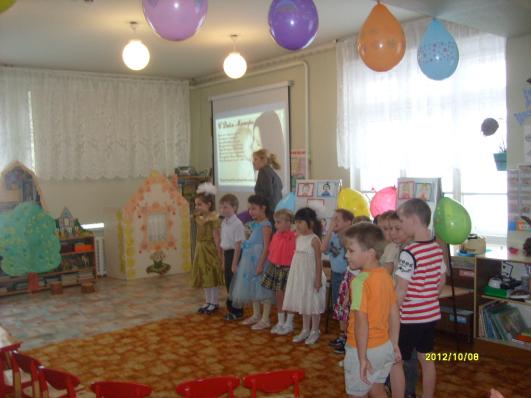 Воспитатель:1. У нас сегодня день особый, Праздник наших милых мам! Этот праздник, нежный самый, В ноябре приходит к нам. На свете добрых слов немало, Но всех добрее и важней одно: Из двух слогов простое слово: «Мама» И нету слов дороже, чем оно.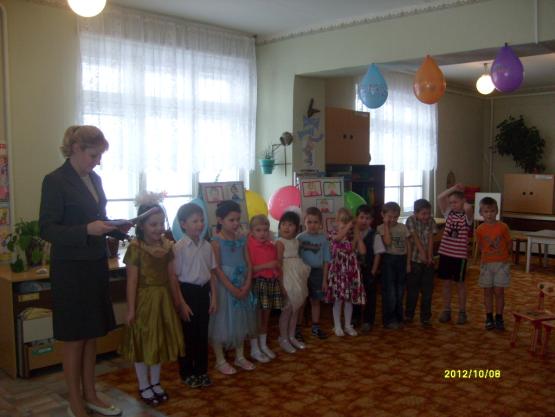 1 Ребенок: Мама - самый лучший, самый            (Крамских Максим)                        (слайд 2)Родной человек на свете!Мам мы наших поздравляемИ здоровья вам желаем.2 Ребенок: Слово мама – дорогое                          (Сидак Вика)Мамой нужно дорожитьС ее лаской и заботойЛегче нам на свете жить.3 Ребенок: Нашей мамы нету лучше,                         (Широких Гриша)Нет добрее ее, нежней,Станем навсегда послушны,И поздравим матерей!4 Ребенок: Пусть несет с собою ветер                           (Абдрашева Адия)То, что всем открою я:В ценном мире, в ценном светеМама лучше всех – моя.5 Ребенок: Им желаем только счастья,                          (Агапов Коля)Чтоб спокойно на душе,Чтоб ушли с души ненастья,Молодеть и хорошеть.Дети: (Агапова Таня).Мамочек красивых, добрых и любимых, Мы сейчас поздравим, песню им подарим! Песня «Самая хорошая»  слова О. Фадеевой; музыка В. Иванникова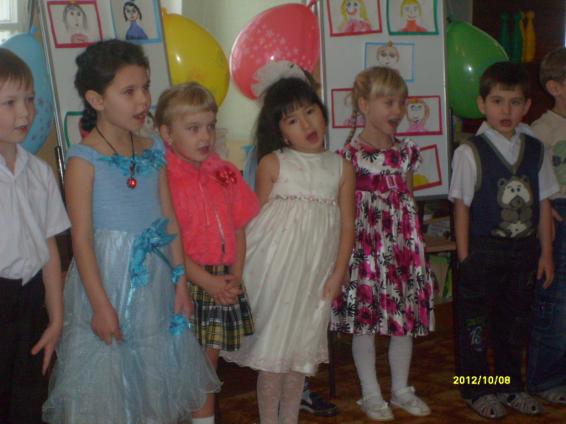 Воспитатель: Каждое последнее воскресенье ноября в России отмечается День Матери. Мама – какое великое слово. На всех языках оно звучит одинаково нежно. Словом «Мать» называют и Родину, которая взрастила своих сыновей. «Мама -  как солнышко». Именно образ солнышка ясного передаёт теплоту и ласку родной матери. Недаром гласит русская народная пословица: «При солнышке тепло, при матери – добро». О матери сложено много пословиц и поговорок, знают ли их наши мамы, мы сейчас проверим. Вам нужно закончить пословицу.Конкурс 1. Разминка – гимнастика ума При солнышке тепло (при матери добро).Материнская забота в огне не горит (в воде не тонет)Птица рада весне (а ребёнок  – матери).Материнская ласка (конца не знает).Для матери ребёнок (до ста лет дитёнок).Пусть наши стихи, песни и танцы порадуют вас сегодня.Дети: (Балов Стас).                                                                                 (слайд 3)Если солнышко проснулось – утро засияло, Если мама улыбнулась – так тепло мне стало. Если в тучи солнце скрылось, замолчали птицы, Если мама огорчилась – где нам веселиться! Так пускай, всегда сверкая, светит солнце людям! Никогда тебя, родная, огорчать не будем. Воспитатель:Мама во всем «Самая-Самая!».Конкурс 2. «Мы знаем друг друга»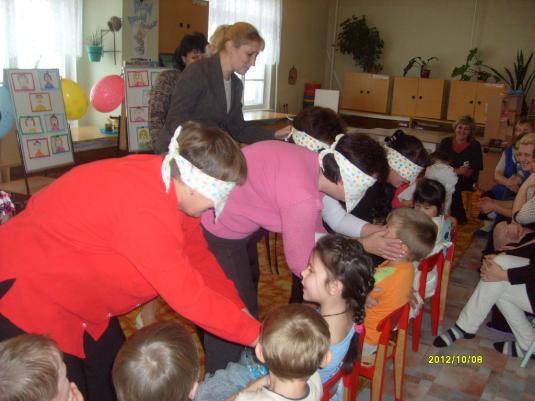 Первое задание оно очень простое: Предстоит мамам с закрытыми глазами найти своего ребенка. Участвуют все дети и все мамы. Дети выстраиваются, мамы проходят мимо них с закрытыми глазами и пытаются найти своего ребенка.Второе задание: «Чья это мама?» Мам сажают на стульчики, накрывают пледом или другой накидкой. Дети определяют, где, чья мама.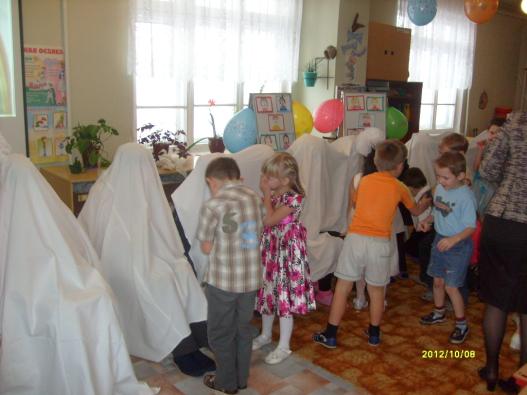 Дети: (Эйснер Максим)Только мама понимает,Даже если ты не прав.Только мама обнимает,Всех родней на свете став.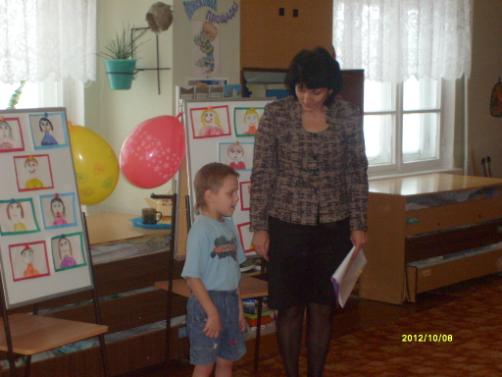 Воспитатель:Проверим, как вы внимательно читаете детям сказки.Конкурс 3: «Книга в семье» (слайд 4)Вопросы: Замяукали котята:«Надоело нам мяукать!Мы хотим, как поросята,Хрюкать!»(Путаница)***В гости к бабушке пошла,Пироги ей понеслаСерый волк за ней следил,Обманул и проглотил. (Красная шапочка) ***Убежали от грязнулиЧашки, ложки и кастрюли.Ищет их она, зоветИ в дороге слезы льет. (Федора)***И зайчонок, и волчица –Все бегут к нему лечиться. (Айболит) ***Ждали маму с молокомА пустили волка в домКто же были этиМаленькие дети?  (Семеро козлят)***Как у Бабы у ЯгиНет совсем одной ноги,Зато есть замечательныйАппарат летательный.Какой? (Ступа)***Знает утка, знает птица,Где Кощея смерть таится.Что же это за предмет?(Игла) Воспитатель: Молодцы, справились!  (слайд 12)Мамы детям помогайте, задание дружно выполняйте!Конкурс 4: Аттракцион « Найди маму»:Мамы есть не только у ребят, но и у зверят. (слайд 13)У тигренка – «________» (мама тигрица), У львёнка – «________» (мама львица), У зайчонка – «________» (мама зайчиха), У волчонка – «________» (мама волчица), У телёнка – «_______» (мама корова), У поросенка – «_______» (мама свинья). У всех зверюшек мамочка своя!   (слайд 14)Игра – драматизация: «Лиса и ёж»,  (слайд 15)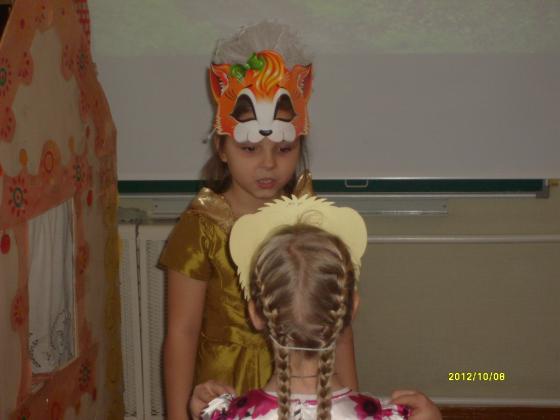 «Заяц и медведь» и т.д. (по желанию можно добавить свои мини инсценировки).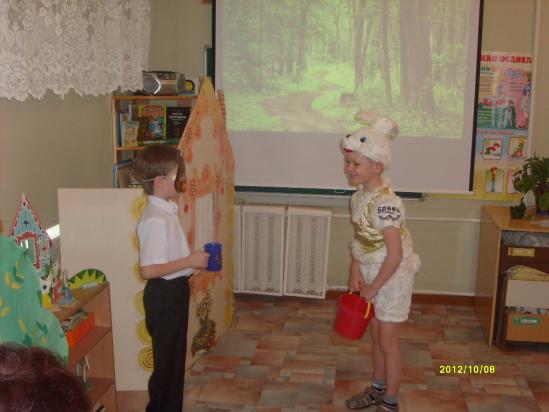 Дети: Много мам на белом свете, Всей душой их любят дети. Только мама есть одна, Всех дороже мне она. Кто она? Отвечу я:  «Это мамочка – моя!»                        (слайд 16)Воспитатель:Кто пришел ко мне с утра? (дети хором) Мамочка!  (портреты мам на слайдах)Кто сказал: «Вставать пора»? (дети хором) Мамочка!Кашу кто успел сварить? (дети хором) Мамочка!Чаю в чашки всем налить? (дети хором) Мамочка!Кто косичку мне заплел? (дети хором) Мамочка!Целый дом один подмёл? (дети хором) Мамочка!Кто цветов в саду нарвал? (дети хором) Мамочка!Кто меня поцеловал? (дети хором) Мамочка!Кто ребячий любит смех? (дети хором) Мамочка!Кто на свете лучше всех? (дети хором) Мамочка!Воспитатель:А теперь на сцену приглашаются самые смелые, самые талантливые участницы. (слайд 27)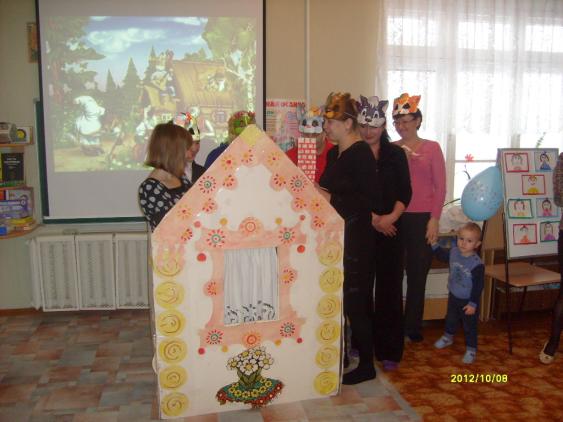 (На середину зала выходят  7 мам, им раздаются маски героев: теремок, мышка,  лягушка, зайчик, лисичка, волк, медведь. Ведущий читает текст, родители исполняют действия и произносят слова).Конкурс 5. Театр-экспромт «Теремок»Стоит в поле теремок (Скрип-скрип!).  Бежит мимо мышка-норушка. (Ух, ты!)  Увидела мышка-норушка. (Ух, ты!) теремок (Скрип-скрип), остановилась, заглянула внутрь, и подумала мышка (Ух, ты!), что коль теремок (Скрип-скрип) пустой, станет она там жить. Прискакала к терему (Скрип-скрип) лягушка-квакушка (Квантересно!), стала в окошки заглядывать. Увидела её мышка-норушка (Ух, ты!) и предложила ей жить вместе. Согласилась лягушка-квакушка (Квантиресно!), и стали они вдвоём жить. Бежит мимо зайчик-побегайчик (Вот это да!). Остановился, смотрит, а тут из теремка (Скрип-скрип!) выскочили мышка-норушка (Ух, ты!) и лягушка-квакушка (Квантиресно!) и потащили зайчика-побегайчика (Вот это да!) в теремок (Скрип-скрип!). Идет мимо лисичка-сестричка (Тра-ля-ля!). Смотрит – стоит теремок (Скрип-скрип). Заглянула в окошко а там мышка-норушка (Ух, ты!), лягушка -квакушка (Квантиресно!) и зайчик -побегайчик (Вот это да!) живут. Жалобно так попросилась лисичка-сестричка (Тра-ля-ля!), приняли и её в компанию.  Прибежал волчок-серый бочок (Тыц-тыц-тыц!), заглянул в дверь и спросил кто в тереме (Скрип-скрип!) живёт. А из теремка (Скрип-скрип!) отозвались мышка-норушка (Ух, ты!), лягушка-квакушка (Квантиресно!), зайчик-побегайчик (Вот это да!), лисичка-сестричка (Тра-ля-ля!) и пригласили его к себе. С радостью побежал в теремок (Скрип-скрип) волчок-серый бочок (Тыц-тыц-тыц!). Стали они впятером жить.  Вот они в теремке (Скрип-скрип!) живут, песни поют. Мышка-норушка (Ух, ты!), лягушка-квакушка (Квантиресно!), зайчик-побегайчик (Вот это да!), лисичка-сестричка (Тра-ля-ля!) и волчок-серый бочок (Тыц-тыц-тыц!) Вдруг идет медведь косолапый (Ничего себе!). Увидел он теремок (Скрип-скрип!), услыхал песни, остановился и заревел во всю мочь медведь косолапый (Ничего себе!). Испугались мышка-норушка (Ух, ты!), лягушка-квакушка (Квантиресно!), зайчик-побегайчик (Вот это да!), лисичка-сестричка (Тра-ля-ля!) и волчок-серый бочок (Тыц-тыц-тыц!) и позвали медведя косолапого (Ничего себе!) к себе жить. Медведь (Ничего себе!) полез в теремок (Скрип-скрип!). Лез-лез, лез-лез — никак не мог влезть и решил что лучше на крыше будет жить. Влез на крышу медведь (Ничего себе!) и только уселся — трах! — развалился теремок (Скрип-скрип!). Затрещал теремок (Скрип-скрип!), упал набок и весь развалился. Еле-еле успели из него выскочить мышка-норушка (Ух ты!), лягушка-квакушка (Квантиресно!), зайчик-побегайчик (Вот это да!), лисичка-сестричка (Тра-ля-ля!), волчок-серый бочок (Тыц-тыц-тыц!) — все целы и невредимы, да стали горевать – где ж им дальше то жить? Принялись они бревна носить, доски пилить — строить новый теремок (Скрип-скрип!).  Лучше прежнего выстроили! И стали жить поживать мышка-норушка (Ух, ты!), лягушка-квакушка (Квантиресно!), зайчик-побегайчик (Вот это да!), лисичка-сестричка (Тра-ля-ля!) и волчок-серый бочок (Тыц-тыц-тыц!) медведь косолапый (Ничего себе!) и двое-из-ларца (Всё сделаем!) в новом теремке (Скрип-скрип!).Воспитатель: Попрошу всех дружно встать, будем  мы сейчас играть.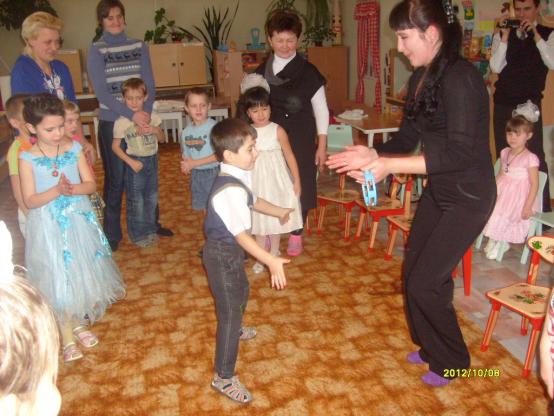 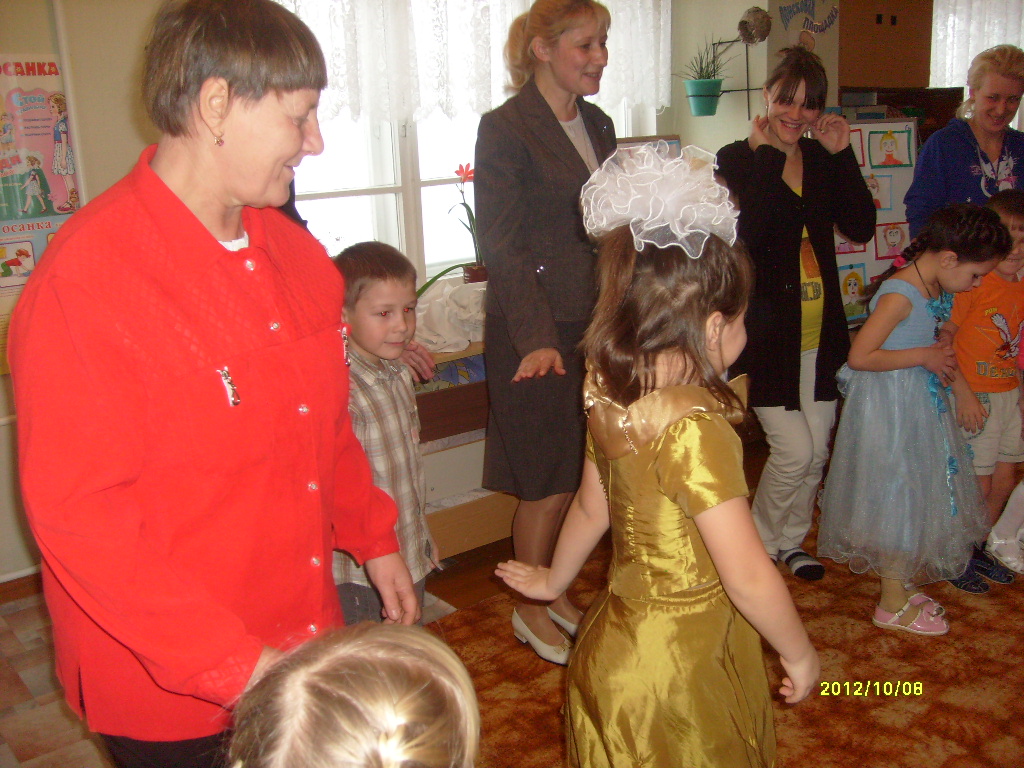 Игра с бубном «Ты катись весёлый бубен» (слайд 28)Взрослые и дети становятся в круг, и передают друг, другу бубен говоря слова:«Ты катись весёлый бубен, быстро, быстро по рукам. У кого остался бубен, Тот сейчас станцует нам». (дети танцуют с родителями)  (Минусовки танцевальной музыки)Дети:1.Мы наш праздник завершаем, Милым мамам пожелаем, Чтобы мамы не старели, Молодели, хорошели.                                   (Горький Дима)2.Мы желаем нашим мамам, Никогда не унывать, С каждым годом быть всё краше И поменьше нас ругать.                                (Джейранян Артавазд)3.Мы хотим, чтоб без причины, Вам дарили бы цветы. Улыбались все мужчины, От вашей чудной красоты.                          (Квак Егор)Воспитатель:Наш вечер подошел к концу. Мы благодарим всех участников конкурса,  за внимание к детям, за доставленное удовольствие и праздничное настроение. Пусть совместная подготовка к праздникам и ваше участие в жизни детей в детском саду, останется навсегда доброй традицией вашей семьи. Спасибо  за ваше доброе сердце, за желание побыть рядом с детьми, подарить им душевное тепло. Нам очень приятно было видеть добрые и нежные улыбки мамочек, Счастливые глаза их детей. За ваше участие в нашем празднике и за то, что вы всегда с нами, за то, что вы самые, самые всем мамам вручаются медальки.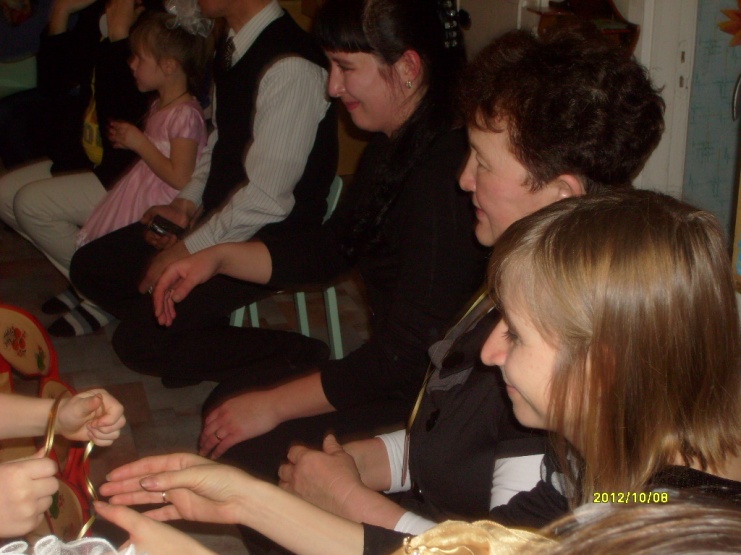 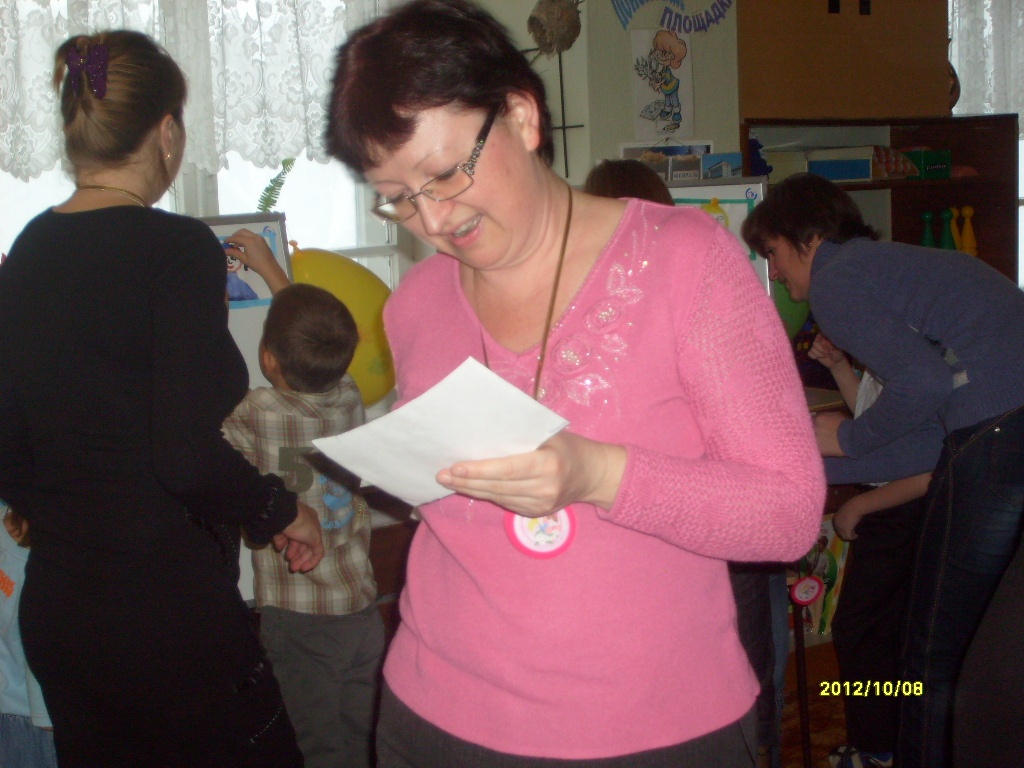 Детей и гостей приглашают на чаепитие.